Образовательный стандарт: Федеральный государственный образоватенльный стандарт ООО, утвержденный приказом Минобразования РФ от 17.12.2010 г. № 1897 (с изменениями от 31.12.2015 г. № 1577);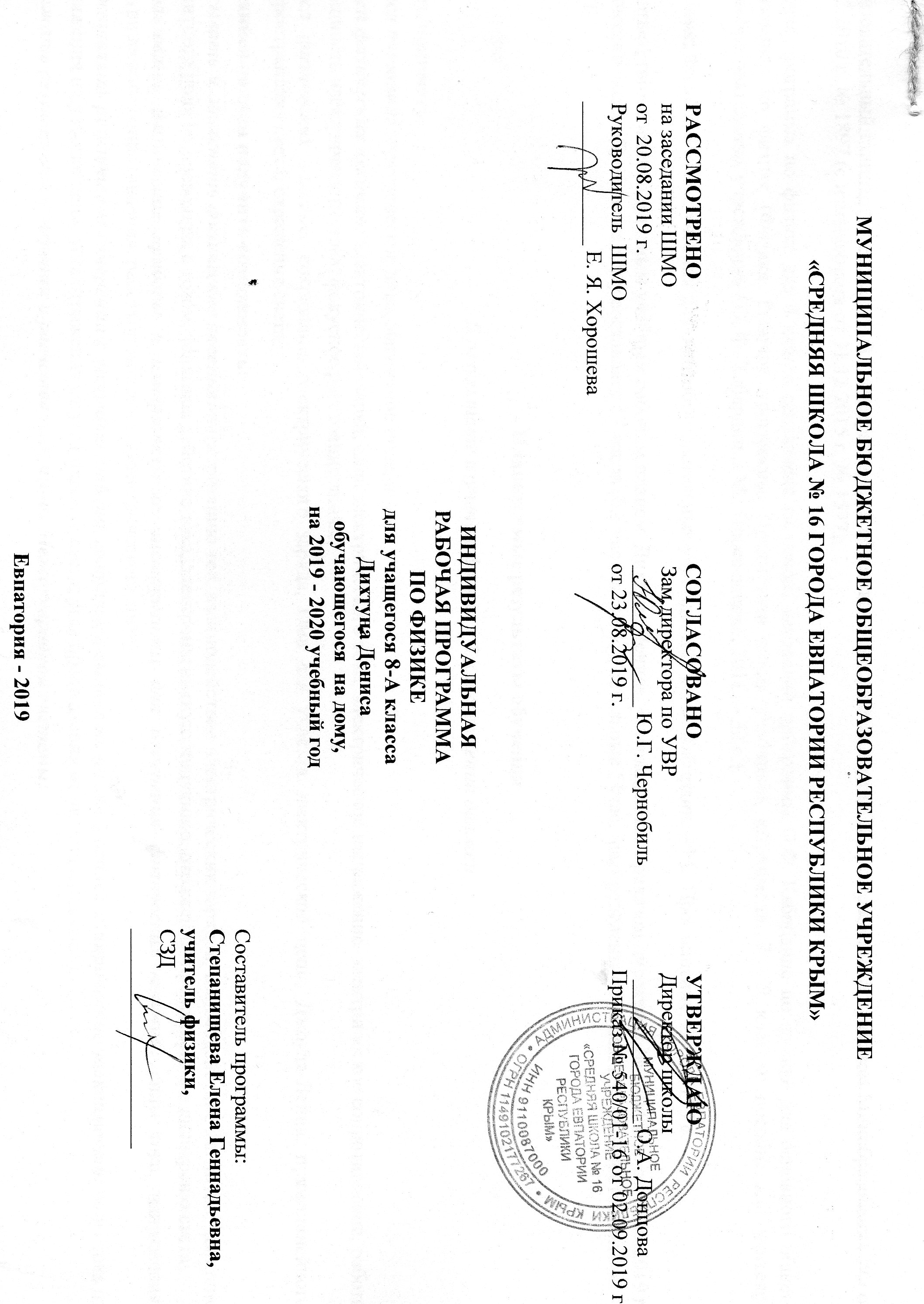 Рабочая программа по физике для 8 класса составлена на основе авторской программы О.Ф. Кабардина по физике для основного общего образования по физике (Физика. Рабочие программы. Предметная линия учебников «Архимед». 7 - 9 классы: пособие для учителей общеобразовательных учреждений / О. Ф. Кабардин. - М.: Просвещение, 2011. – 32 с.).Учебник: Физика. 8 класс: учебник для общеобразовательных учреждений / О. Ф. Кабардин. – М.: Просвещение, 2014 - 175 с.В соответствии с индивидуальным учебным рабочим планом  Дихтуна Дениса, утвержденным приказом директора № 540/01-16 от 02.09.2019 г, количество часов обучения на дому составляет 17 часов (0,5 час в неделю), остальные 51час,  распределены по темам в виде самостоятельной работы.                                                                                      Планируемые результаты обучения                                                                  В результате изучения физики в 8 классе ученик должензнать/пониматьсмысл понятий: электрическое поле, магнитное поле, атом;смысл физических величин: электрический заряд, сила электрического тока, электрическое напряжение, электрическое сопротивление, работа и мощность электрического тока, фокусное расстояние линзы;смысл физических законов: сохранения электрического заряда, Ома для участка электрической цепи, Джоуля-Ленца, прямолинейного распространения света, отражения света;учащийся должен получить возможность:описывать и объяснять физические явления: электризацию тел, взаимодействие электрических зарядов, взаимодействие магнитов, действие магнитного поля на проводник с током, тепловое действие тока, электромагнитную индукцию, отражение, преломление и дисперсию света;использовать физические приборы и измерительные инструменты для измерения физических величин: силы тока, напряжения, электрического сопротивления, работы и мощности электрического тока;представлять результаты измерений с помощью таблиц, графиков и выявлять на этой основе эмпирические зависимости: силы тока от напряжения на участке цепи, угла отражения от угла падения света, угла преломления от угла падения света;выражать результаты измерений и расчетов в единицах Международной системы;приводить примеры практического использования физических знаний о электромагнитных явлениях;решать задачи на применение изученных физических законов;осуществлять самостоятельный поиск информации естественнонаучного содержания с использованием различных источников (учебных текстов, справочных и научно-популярных изданий, компьютерных баз данных, ресурсов Интернета), ее обработку и представление в разных формах (словесно, с помощью графиков, математических символов, рисунков и структурных схем);использовать приобретенные знания и умения в практической деятельности и повседневной жизни для:-обеспечения безопасности в процессе использования электробытовых приборов, электронной техники;-контроля за исправностью электропроводки в квартире.Содержание учебного предмета Электрические и магнитные явления 41ч.Электризация тел. Электрический заряд. Два рода электрических зарядов.     Взаимодействие зарядов. Закон сохранения электрического заряда.Электрическое поле. Действие электрического поля на электрические заряды. Проводники и диэлектрики. Электрическое напряжение. Конденсатор. Энергия электрического поля.Постоянный электрический ток. Источники постоянного тока. Действия электрического тока. Сила тока. Электрическое сопротивление. Электрическая цепь. Закон Ома для участка электрической цепи. Последовательное и параллельное соединения проводников. Работа и мощность электрического тока. Закон Джоуля—Ленца. Носители электрических зарядов в металлах, полупроводниках, электролитах и газах. Полупроводниковые приборы. Правила безопасности при работе с источниками электрического тока.Постоянные магниты. Взаимодействие магнитов. Магнитное поле. Опыт Эрстеда. Магнитное поле тока. Электромагнит. Действие магнитного поля на проводник с током. Сила Ампера. Электродвигатель. Электромагнитное реле.Электромагнитные колебания и волны 7ч.Опыты Фарадея. Электромагнитная индукция. Правило Ленца. Самоиндукция. Электрогенератор. Переменный ток. Трансформатор. Передача электрической энергии на расстояние.Колебательный контур. Электромагнитные колебания. Электромагнитные волны. Принципы радиосвязи и телевидения. Свойства электромагнитных волн. Скорость распространения электромагнитных волн. Влияние электромагнитных излучений на живые организмы. Свет — электромагнитная волна. Оптические явления 15ч.Прямолинейное распространение света. Отражение и преломление света. Плоское зеркало. Линзы. Ход лучей через линзу. Фокусное расстояние линзы. Оптическая сила линзы. Глаз как оптическая система. Оптические приборы. Дисперсия света.                                                                                               Итоговое повторение 5ч.Электрические и магнитные явления.                                                                                                        Тематическое  планирование Календарно-тематическое планированиеРаспределены по темам в виде самостоятельной работы: Электрические и магнитные явления  31ч.Закон сохранения электрического зарядаЭнергия электрического поля. Электрическое напряжениеКонденсаторСила тока.Электрическое напряжение.Сопротивления проводника. Удельное сопротивление.Решение задач. Закон Ома для участка цепи.Последовательное и параллельное соединение проводников. Решение задач «Последовательное и параллельное соединение проводников»Решение задач. Закон Ома. Последовательное и параллельное соединение проводниковРешение задач. Работа и мощность электрического токаПрирода электрического токаПравила безопасности при работе с источниками электрического токаМагнитное поле токаЭлектромагнитная  индукция.ЭлектромагнитЭлектродвигательРешение задач. Магнитные явленияЭлектромагнитные колебания и волны 5ч.Производство и передача электрической энергииЭлектромагнитные  колебанияОбобщающий урок. Электромагнитные колебания и волныОптические явления 11ч.Свойства света. Закон прямолинейного распространения света. Отражение света.Плоское зеркалоРешение задач. Отражение света. Преломление света.Линза. Ход лучей через линзу.Решение задач. Линза.Решение задач. Построение изображений в линзе  Итоговое повторение 4ч.Обобщающее повторение. Магнитные явленияОбобщающее повторение за курс физики 8 класса№ п/п           Наименование разделов                                         Количество часов                                         Количество часов                                         Количество часов       Контрольные работы№ п/п           Наименование разделовВсего индивидуальное обучение на домусамостоятельное изучение материала       Контрольные работы1Электрические и магнитные явления 41 ч. 10 ч.31 ч. Контрольная работа №12Электромагнитные колебания и волны7 ч.2 ч.5 ч.3Оптические явления15 ч.4 ч.11 ч.Контрольная работа №24Итоговое повторение5 ч.1 ч.4 ч. Всего 68 ч.17 ч.51 ч.№ п/п№ п/п№ п/пДата Дата                                                                      Тема урока                                                                     Тема урока                                                                     Тема урокапланпланфактпланфакт                                                                     Тема урока                                                                     Тема урока                                                                     Тема урокаЭлектрические и магнитные явления.   41 ч.Электрические и магнитные явления.   41 ч.Электрические и магнитные явления.   41 ч.Электрические и магнитные явления.   41 ч.Электрические и магнитные явления.   41 ч.Электрические и магнитные явления.   41 ч. 10 часов - индивидуальное обучение на дому31 час -  самостоятельное изучение материала105.09Электрический заряд.Электрический заряд.Электрический заряд.212.09Действие электрического поля на электрические заряды.Действие электрического поля на электрические заряды.Действие электрического поля на электрические заряды.319.09Постоянный электрический ток.Постоянный электрический ток.Постоянный электрический ток.426.09Источники постоянного тока.Источники постоянного тока.Источники постоянного тока.503.10Лабораторная работа №1.  Сборка электрической цепи и измерение силы токаЛабораторная работа №1.  Сборка электрической цепи и измерение силы токаЛабораторная работа №1.  Сборка электрической цепи и измерение силы тока610.10Лабораторная работа №2. Измерение напряжения на различных участках электрической цепиЛабораторная работа №2. Измерение напряжения на различных участках электрической цепиЛабораторная работа №2. Измерение напряжения на различных участках электрической цепи717.10Закон Ома для участка цепи.Закон Ома для участка цепи.Закон Ома для участка цепи.824.10Лабораторная работа №3. Измерение сопротивления проводника  при помощи амперметра и вольтметра. Лабораторная работа №4. Измерение удельного сопротивления проводникаЛабораторная работа №3. Измерение сопротивления проводника  при помощи амперметра и вольтметра. Лабораторная работа №4. Измерение удельного сопротивления проводникаЛабораторная работа №3. Измерение сопротивления проводника  при помощи амперметра и вольтметра. Лабораторная работа №4. Измерение удельного сопротивления проводника907.11Лабораторная работа №5. Изучение последовательного соединения проводников. Лабораторная работа №6. Изучение параллельного соединения проводниковЛабораторная работа №5. Изучение последовательного соединения проводников. Лабораторная работа №6. Изучение параллельного соединения проводниковЛабораторная работа №5. Изучение последовательного соединения проводников. Лабораторная работа №6. Изучение параллельного соединения проводников1014.11Лабораторная работа №7. «Измерение мощности электрического тока»Лабораторная работа №7. «Измерение мощности электрического тока»Лабораторная работа №7. «Измерение мощности электрического тока»1121.11Работа и мощность электрического тока.Работа и мощность электрического тока.Работа и мощность электрического тока.1228.11Решение задач. Постоянный электрический ток.Решение задач. Постоянный электрический ток.Решение задач. Постоянный электрический ток.1305.12Контрольная работа №1.  по теме «Постоянный электрический ток»Контрольная работа №1.  по теме «Постоянный электрический ток»Контрольная работа №1.  по теме «Постоянный электрический ток»1412.12Контрольная работа №1.  по теме «Постоянный электрический ток»Контрольная работа №1.  по теме «Постоянный электрический ток»Контрольная работа №1.  по теме «Постоянный электрический ток»1519.12Взаимодействие постоянных магнитов.Взаимодействие постоянных магнитов.Взаимодействие постоянных магнитов.1626.12Действие магнитного поля на проводник с током.Действие магнитного поля на проводник с током.Действие магнитного поля на проводник с током.17Лабораторная работа №8.  "Изучение явления электромагнитной индукции".Лабораторная работа №8.  "Изучение явления электромагнитной индукции".Лабораторная работа №8.  "Изучение явления электромагнитной индукции".18Правило Ленца.Правило Ленца.Правило Ленца.19Самоиндукция.Самоиндукция.Самоиндукция.20Электрогенератор.Электрогенератор.Электрогенератор.Электромагнитные колебания и волны.   7 ч.Электромагнитные колебания и волны.   7 ч.Электромагнитные колебания и волны.   7 ч.Электромагнитные колебания и волны.   7 ч.Электромагнитные колебания и волны.   7 ч.2 часа - индивидуальное обучение на дому5 часов -  самостоятельное изучение материала21Переменный  ток.Переменный  ток.Переменный  ток.22Электромагнитные волны и их свойства.Электромагнитные волны и их свойства.Электромагнитные волны и их свойства.23Свет – электромагнитная волна.Свет – электромагнитная волна.Свет – электромагнитная волна.24Принципы радиосвязи. Телевидение.Принципы радиосвязи. Телевидение.Принципы радиосвязи. Телевидение. Оптические явления.   15 ч. Оптические явления.   15 ч. Оптические явления.   15 ч. Оптические явления.   15 ч. Оптические явления.   15 ч.4 часа - индивидуальное обучение на дому11 часов -  самостоятельное изучение материала25Лабораторная работа №9. Исследование зависимости угла отражения света от угла паденияЛабораторная работа №9. Исследование зависимости угла отражения света от угла паденияЛабораторная работа №9. Исследование зависимости угла отражения света от угла падения26Преломление света.Преломление света.Преломление света.27Лабораторная работа №10. Определение фокусного расстояния собирающей линзы и ее оптической силы.Лабораторная работа №10. Определение фокусного расстояния собирающей линзы и ее оптической силы.Лабораторная работа №10. Определение фокусного расстояния собирающей линзы и ее оптической силы.28Оптические приборы. Глаз как оптическая система.Оптические приборы. Глаз как оптическая система.Оптические приборы. Глаз как оптическая система.29Дисперсия света.Дисперсия света.Дисперсия света.30Решение задач. Оптические явления.Решение задач. Оптические явления.Решение задач. Оптические явления.31Контрольная работа №2.  по теме «Оптические явления»Контрольная работа №2.  по теме «Оптические явления»Контрольная работа №2.  по теме «Оптические явления»32Контрольная работа №2.  по теме «Оптические явления»Контрольная работа №2.  по теме «Оптические явления»Контрольная работа №2.  по теме «Оптические явления» Итоговое повторение .  5 ч. Итоговое повторение .  5 ч. Итоговое повторение .  5 ч. Итоговое повторение .  5 ч. Итоговое повторение .  5 ч.1 час - индивидуальное обучение на дому4 часа -  самостоятельное изучение материала33Обобщающее повторение. Электрические и магнитные явленияОбобщающее повторение. Электрические и магнитные явленияОбобщающее повторение. Электрические и магнитные явления34Обобщающее повторение. Электрические и магнитные явленияОбобщающее повторение. Электрические и магнитные явленияОбобщающее повторение. Электрические и магнитные явления